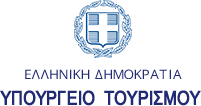 ΑΝΩΤΕΡΗ ΣΧΟΛΗ ΤΟΥΡΙΣΤΙΚΗΣ ΕΚΠΑΙΔΕΥΣΗΣ ΚΡΗΤΗΣΑΙΤΗΣΗ ΕΠΑΝΕΓΓΡΑΦΗΣ/ΔΗΛΩΣΗΣ ΜΑΘΗΜΑΤΩΝ Α’  ΕΞΑΜΗΝΟΥ ΑΚ. ΕΤΟΥΣ 2023 – 2024ΑΡΙΘ.ΜΗΤΡΩΟΥ:.………………………. ΕΠΩΝΥΜΟ(*):……………………………………………..ΟΝΟΜΑ(*):………......................................ΠΑΤΡΩΝΥΜΟ:…………………………………………………………….ΕΞΑΜΗΝΟ:……………………………..Δ/ΝΣΗ ΚΑΤΟΙΚΙΑΣ:…………………………………………………………………ΑΡΙΘ.:…………………………..ΠΕΡΙΟΧΗ:…………………………ΤΚ:……………ΤΗΛΕΦΩΝΟ ΣΤΑΘΕΡΟ:…………………………………….ΚΙΝΗΤΟ:………………………………………………..EMAIL:……………………………………………………………(*) Παρακαλούμε να συμπληρώσετε το επώνυμο και το όνομά σας με πεζά (όχι κεφαλαία) και ευανάγνωστα γράμματα. Δηλώνω ότι επιθυμώ να παρακολουθήσω τα μαθήματα που δηλώνω στο έντυπο που συνημμένα υποβάλλω.Α’ ΕΞΑΜΗΝΟΗΜΕΡΟΜΗΝΙΑ:…………………..……………….. ΥΠΟΓΡΑΦΗ:…………………..……………………Α/ΑΜΑΘΗΜΑΤΑΚ.Μ.Ω.Ε.ΘΑ.Π.ΕΦ.Ε.Δ.Μ.1Εισαγωγή στην Τουριστική και Ξενοδοχειακή ΒιομηχανίαΥ32112552Διαχείριση Τροφίμων και Ποτών Ι (Food and Beverage Management Ι)Υ511315053Χρήση Τεχνολογιών, Πληροφορικής και ΕπικοινωνίαςΥ311112554Οργάνωση και Λειτουργία ΟρόφωνΥ32112555Ξενοδοχειακό και Τουριστικό Marketing (Marketing in Hospitality and Tourism)Υ32115056Εισαγωγή στην Μαγειρική - ΕδεσματολόγιοΥ511315052295882530